		Study Hall Application 2018-19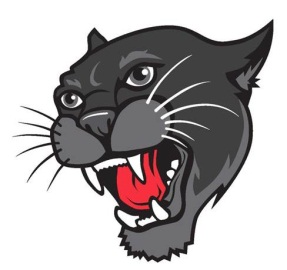 NAME__________________________________________ID#________________________We will have limited space in study hall for the 2017-18 school year.  If you are selected into a study hall, you are expected to work on homework in a quiet and respectful manner.  Teachers have the discretion to remove students from study hall who are not using their time effectively.Using the space below, describe the following:Why would you choose a study hall (i.e. many after school activities, challenging course work, needing extra support, etc.)?How would you use your time?As a student and parent/guardian, we understand the expectation of study hall.
_________________________________        ___________________________________ Student Signature					Parent/Guardian SignatureRETURN THIS FORM TO THE COUNSELING OFFICE BY FEBRUARY 16, 2018.